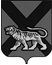 ТЕРРИТОРИАЛЬНАЯ ИЗБИРАТЕЛЬНАЯ КОМИССИЯ
МИХАЙЛОВСКОГО РАЙОНАРЕШЕНИЕс. МихайловкаВ соответствии с пунктом 10 статьи 23 Федерального закона «Об основных гарантиях избирательных прав и права на участие в референдуме граждан Российской Федерации», частью 2 (1) статьи 24 Избирательного кодекса Приморского края, территориальная  избирательная комиссия Михайловского районаРЕШИЛА:1.   Утвердить форму удостоверения зарегистрированного кандидата на должность главы Новошахтинского городского поселения Михайловского муниципального района Приморского края (прилагается).2.  Направить настоящее решение в участковые избирательные комиссии.3. Разместить настоящее решение на официальном сайте территориальной избирательной комиссии Михайловского района в информационно - телекоммуникационной сети « Интернет».ФОРМАудостоверения зарегистрированного кандидата на досрочных выборах главы Новошахтинского городского поселения  Михайловского муниципального района Приморского краяУдостоверение зарегистрированного кандидата на досрочных выборах главы Новошахтинского городского поселения Михайловского муниципального района Приморского края  документ, удостоверяющий статус предъявителя.Удостоверение оформляется на бланке размером 80 х 120 мм. В удостоверении указываются наименование и дата выборов, номер удостоверения, фамилия, имя, отчество зарегистрированного кандидата на должность главы Новошахтинского городского поселения Михайловского муниципального района, дата регистрации и срок действия удостоверения, а также ставится подпись председателя  территориальной избирательной комиссии  Михайловского района и печать территориальной избирательной комиссии Михайловского района.Удостоверение зарегистрированного кандидата на должность главы Новошахтинского городского поселения Михайловского муниципального района Приморского края  действительно при предъявлении паспорта или заменяющего его документа.Лица, имеющие удостоверения, обязаны обеспечить их сохранность.         13.03.2015     451/88Об удостоверении  зарегистрированногокандидата на должность главыНовошахтинского городского поселения  Михайловского муниципального района Приморского края,   назначенныхна 17 мая 2015 годаПредседатель  комиссииПредседатель  комиссииН.С. ГорбачеваСекретарь заседанияСекретарь заседанияН.Л. БоголюбоваПриложение №1к решению территориальной избирательной комиссии Михайловского районаот 13 марта 2015 года № 451/88Приложение №1к решению территориальной избирательной комиссии Михайловского районаот 13 марта 2015 года № 451/88Досрочные выборы главы Новошахтинского городского поселения Михайловского муниципального районаПриморского края17 мая 2015 годаУДОСТОВЕРЕНИЕ____________________________________________________________фамилия,____________________________________________________________имя, отчествоявляется зарегистрированным кандидатом на досрочных  выборах  главы Новошахтинского городского поселения Михайловского муниципального района Приморского краяПредседатель территориальной избирательной  комиссии Михайловского района                                    ___________                 Н.С. Горбачева                                       подпись                        МП                                                                                 « ____ » _____________2015 г.Действительно до «___ » __________ .                       (дата регистрации)(при предъявлении паспорта или заменяющего его документа)